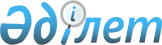 О перераспределении ассигнований, предусмотренных в смете расходов Комиссии Таможенного союза на 2010 год
					
			Утративший силу
			
			
		
					Решение Комиссии таможенного союза от 18 ноября 2010 года № 465. Утратило силу решением Коллегии Евразийской экономической комиссии от 17 июля 2018 года № 112.
      Сноска. Утратило силу решением Коллегии Евразийской экономической комиссии от 17.07.2018 № 112 (вступает в силу по истечении 30 календарных дней с даты его официального опубликования).
      Комиссия Таможенного союза решила:
      В соответствии с Положением о смете расходов Комиссии Таможенного союза, утвержденным Решением Межгоссовета ЕврАзЭС (Высшего органа Таможенного союза) от 12 декабря 2008 года № 5, разрешить Ответственному секретарю Комиссии Таможенного союза осуществить перераспределение ассигнований, предусмотренных в смете расходов Комиссии Таможенного союза на 2010 год, утвержденной Решением Межгоссовета ЕврАзЭС (Высшего органа Таможенного союза) от 27 ноября 2009 года № 21, между статьями расходов, кроме расходов на заработную плату, в пределах десяти процентов общего объема расходов, предусмотренных по этим статьям согласно приложению.
      Члены Комиссии Таможенного союза:
					© 2012. РГП на ПХВ «Институт законодательства и правовой информации Республики Казахстан» Министерства юстиции Республики Казахстан
				
От Республики
Беларусь
От Республики
Казахстан
От Российской Федерации
А. Кобяков
У. Шукеев
И. Шувалов